                                                                   ПРОЕКТ 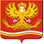 Администрация Михайловского муниципального образования                       ПОСТАНОВЛЕНИЕПОСТАНОВЛЯЕТ:1.Утвердить Порядок осуществления от имени Михайловского муниципального образования полномочий учредителя организации или управления находящимися в муниципальной собственности акциями (долями участия в уставном капитале) (прилагается).  2.Опубликовать настоящее постановление в газете «Муниципальный вестник».         3.Контроль за исполнением настоящего постановления оставляю за собой.Глава Михайловскогомуниципального образования                                                           М.В. ПетуховУТВЕРЖДЕН постановлением Администрации Михайловского муниципального образованияот 06.09.2023 № _____
Порядок осуществления от имени Михайловского муниципального образования  полномочий учредителя организации или управления находящимися в муниципальной собственности акциями (долями участия в уставном капитале) Общие положенияНастоящий Порядок осуществления от имени Михайловского муниципального образования полномочий учредителя организации или управления находящимися в муниципальной собственности акциями (долями участия в уставном капитале) определяет порядок назначения, замены муниципальных служащих, а также осуществления возложенных на них полномочий по участию в органах управления коммерческих и некоммерческих организаций, если их учредителем (соучредителем) является Михайловское муниципальное образование, а также если в их уставном капитале есть акции (доли участия в уставном капитале), находящиеся в муниципальной собственности (далее - организации).2. Порядок назначения и замены муниципальных служащих в органах управления коммерческих и некоммерческих организаций2.1.	Муниципальный служащий в порядке, предусмотренном настоящим Положением, участвует в органе управления коммерческой и некоммерческой организации, если ее учредителем является Михайловское муниципальное образование, а также если в ее уставном капитале есть акции (доли), находящиеся в муниципальной собственности Михайловского муниципального образования.2.2.	Участие в органах управления организации в качестве представителя Михайловского муниципального образования поручается муниципальному служащему главой Михайловского муниципального образования и оформляется постановлением Администрации Михайловского муниципального образования  (далее – администрация).2.3. Срок исполнения муниципальным служащим полномочий по участию в органах управления организации определяется сроком полномочий данных органов управления. Полномочия муниципального служащего могут быть прекращены досрочно.2.4. Полномочия муниципального служащего в органах управления организации прекращаются в случаях:1) увольнения муниципального служащего;2) принятия решения о назначении другой кандидатуры представителя Михайловского муниципального образования в органах управления организации со дня принятия соответствующего решения в соответствии с пунктом 2.2 настоящего Положения;3) прекращения права муниципальной собственности Михайловского муниципального образования  на акции или доли в уставном капитале со дня исключения акций (долей в уставном капитале), находящихся в муниципальной собственности, из реестра муниципального имущества Михайловского муниципального образования ;4) ликвидации или реорганизации организации;5) добровольного отказа муниципального служащего от участия в органах управления организации.2.5. Выдвижение другой кандидатуры муниципального служащего в органы управления организации взамен предшествующей осуществляется в случаях:1) принятия решения главой Михайловского муниципального образования о замене муниципального служащего, представляющего Михайловское муниципальное образование в органах управления организации;2) неисполнения муниципальным служащим более двух раз своих обязанностей в качестве представителя муниципального образования в органах управления организации без уважительной причины;3) возникновения объективных обстоятельств (призыв на военную службу, переход на выборную должность в органы государственной власти и органы местного самоуправления, болезнь, изменение места проживания и т.п.), препятствующих исполнению муниципальным служащим своих обязанностей;4) в других случаях, предусмотренных законодательством Российской Федерации.3. Порядок осуществления муниципальными служащими возложенных на них полномочий по участию в органах управления коммерческих и некоммерческих организаций3.1. Муниципальный служащий осуществляет свою деятельность в соответствии с законодательством Российской Федерации, законодательством Свердловской области и муниципальными правовыми актами Михайловского муниципального образования в интересах Михайловского муниципального образования.3.2. Вопросы, содержащиеся в повестке дня заседания органа управления организации, для определения позиции, касающейся голосования по предлагаемым вопросам, в случае возникновения такой необходимости, муниципальный служащий Администрации согласовывает с Главой Михайловского муниципального образования или с курирующим заместителем главы администрации.3.3. Муниципальный служащий обязан лично участвовать в органе управления организации в соответствии с нормами действующего законодательства и учредительными документами организации, руководствуясь решениями, принятыми в порядке, установленном пунктом 3.2 настоящего Положения.3.4. Муниципальный служащий, назначенный в орган управления коммерческой и некоммерческой организации, не может получать в данной коммерческой и некоммерческой организации вознаграждение в денежной или иной форме, а также покрывать за счет указанной коммерческой и некоммерческой организации и третьих лиц расходы на осуществление своих функций.4. Ответственность муниципальных служащих и контроль за осуществлением ими деятельности в органах управления коммерческих и некоммерческих организаций4.1. Муниципальный служащий при участии в органах управления коммерческой и некоммерческой организацией несет ответственность в соответствии с действующим законодательством.4.2. Контроль за деятельностью муниципальных служащих - представителей Михайловского муниципального образования в органах управления коммерческих и некоммерческих организаций осуществляет глава Михайловского муниципального образования (в отношении муниципальных служащих администрации) в пределах своей компетенции, установленной настоящим Положением и действующим законодательством.от 06.09.2023 года                                                                                  №                                                         МихайловскО порядке осуществления от имени Михайловского муниципального образования полномочий учредителя организации или управления находящимися в муниципальной собственности акциями (долями участия в уставном капитале)В соответствии с Федеральным законом от 06 октября 2003 года № 131-ФЗ «Об общих принципах организации местного самоуправления в Российской Федерации», ст. 14 Федерального закона от 02 марта 2007 года № 25-ФЗ                     «О муниципальной службе в Российской Федерации», ст. 6 Федерального закона от 03 ноября 2006 года № 174-ФЗ «Об автономных учреждениях», руководствуясь Уставом Михайловского муниципального образования,